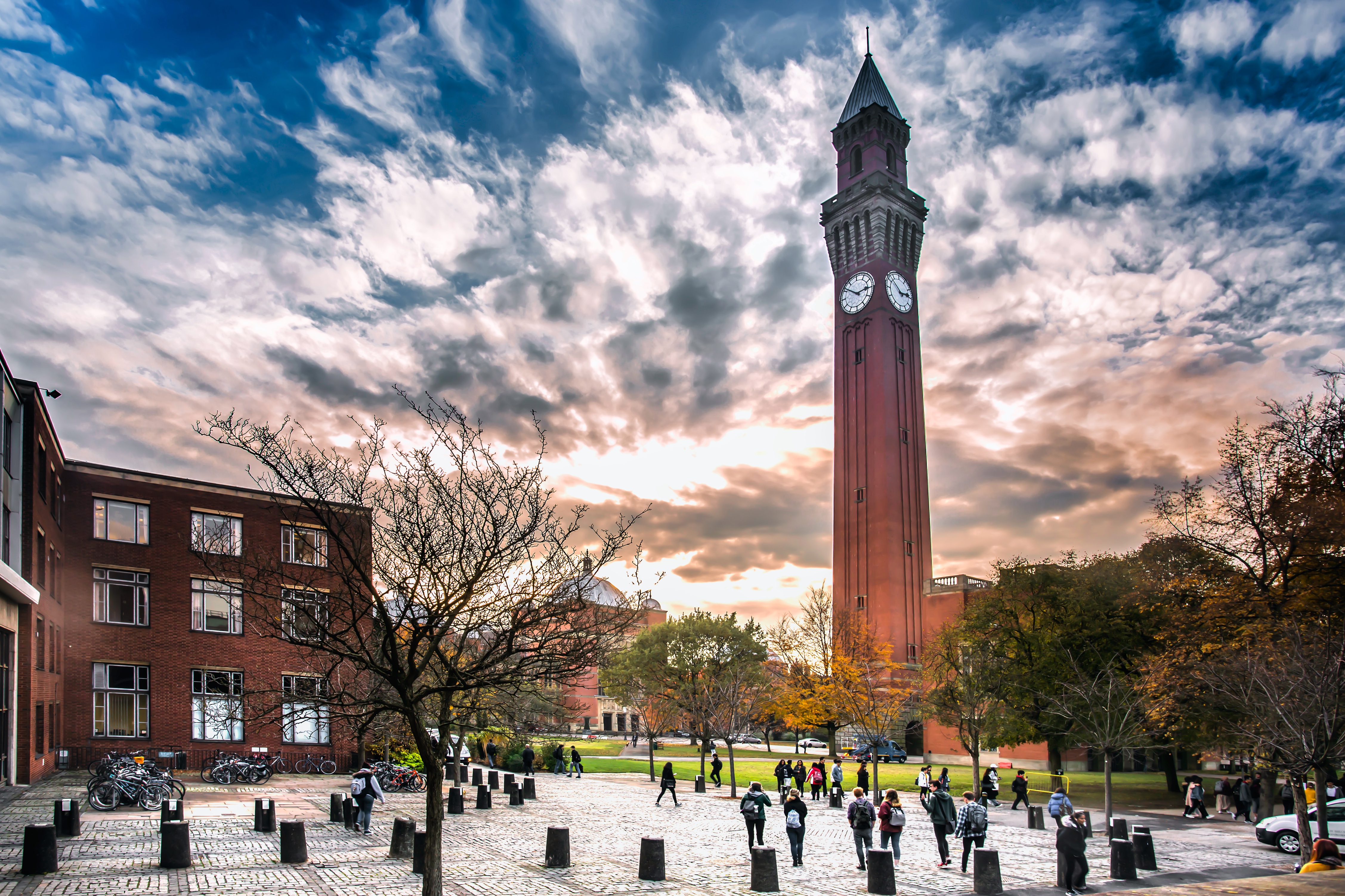 Andrew Edmondson, Aslam Ghumra, Carol Sandys, Simon ThompsonJanuary 2021Page 1Page 1Page 1Page 1Page 2Page 2Page 2Page 2Page 3Page 3Page 3Page 3Page 4Page 4Page 4Page 4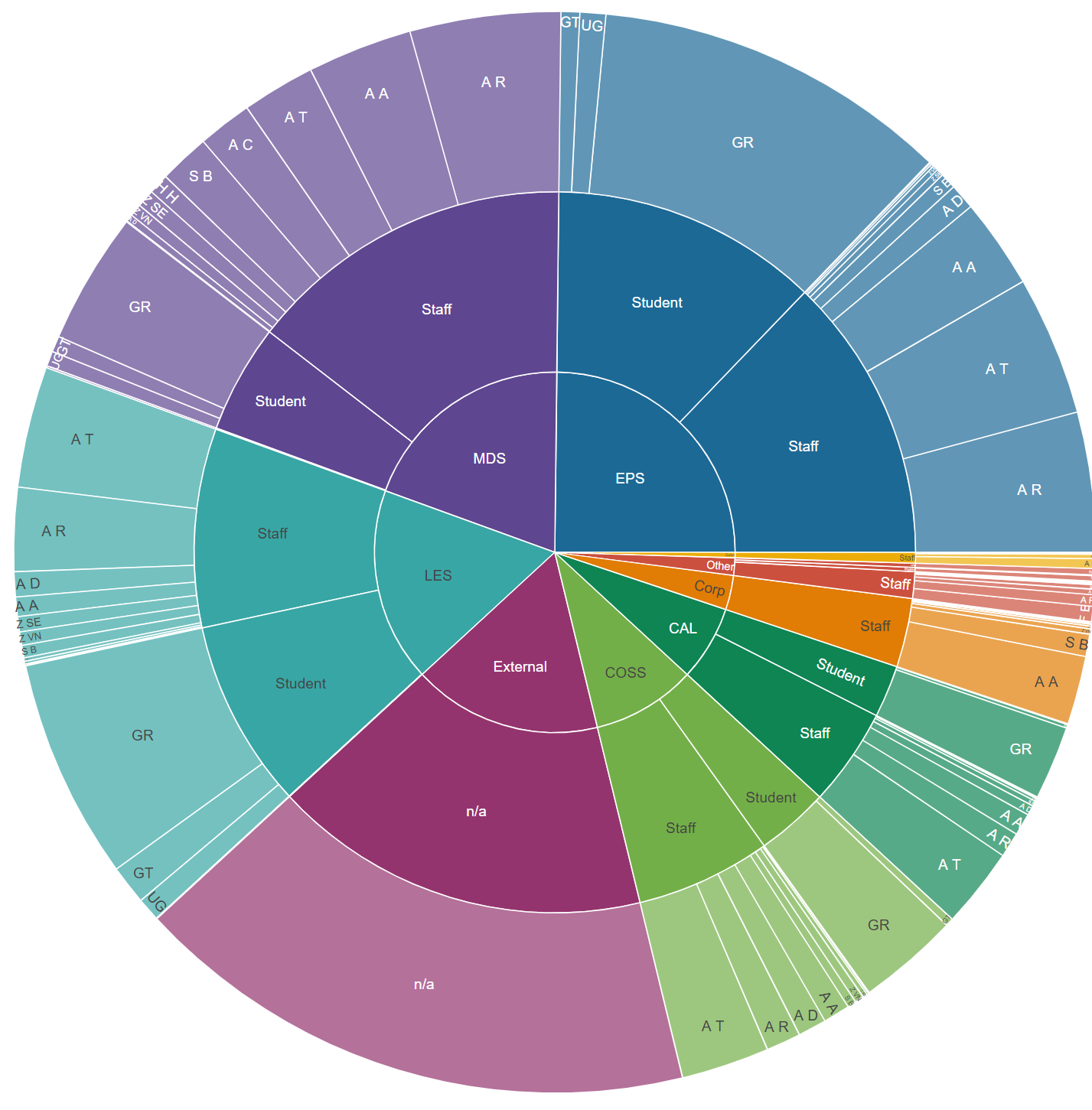 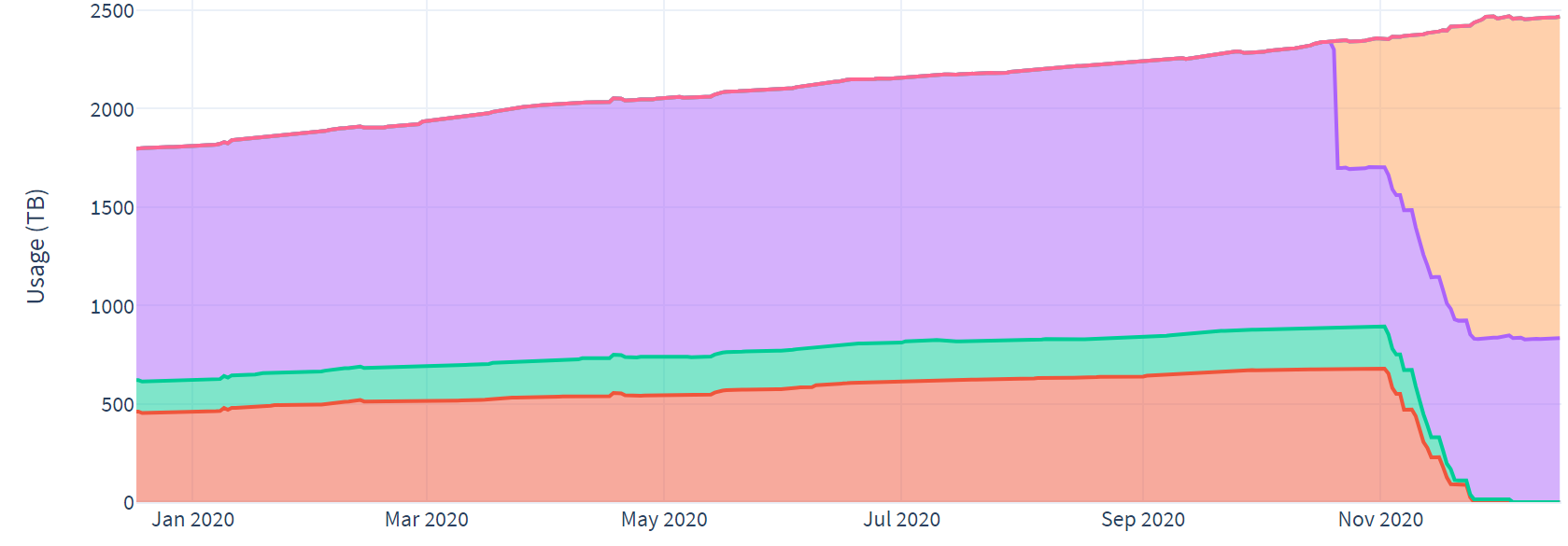 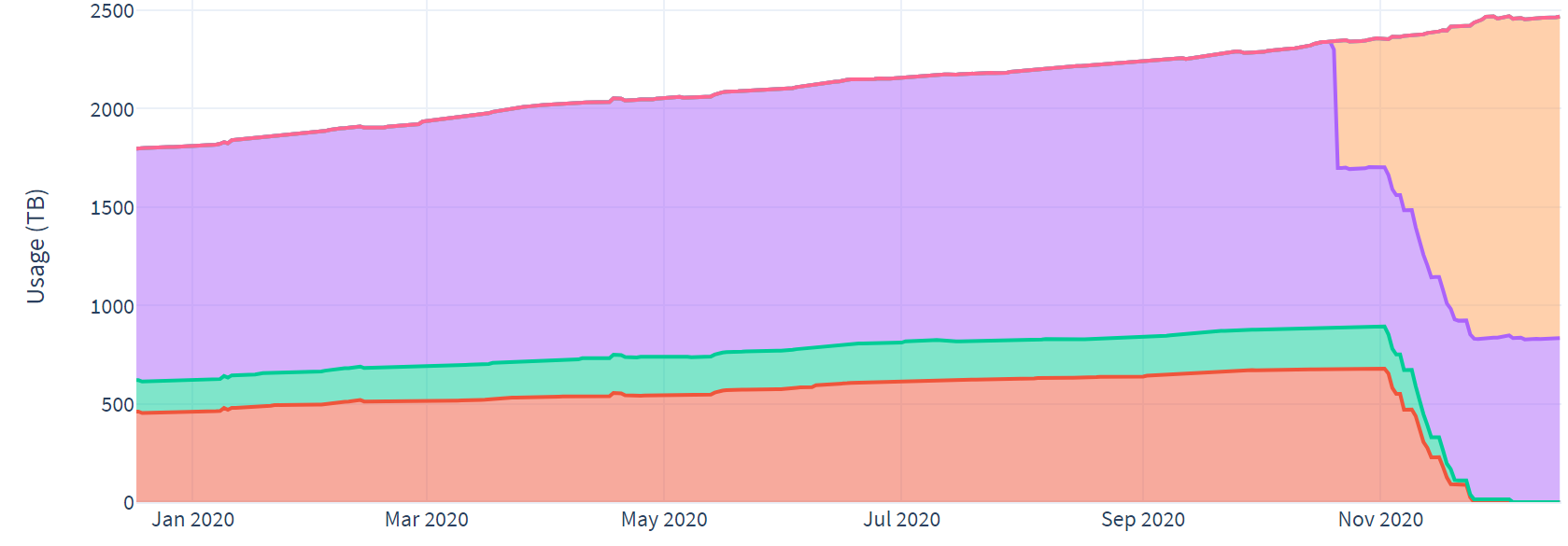 Page 5Page 5Page 5Page 5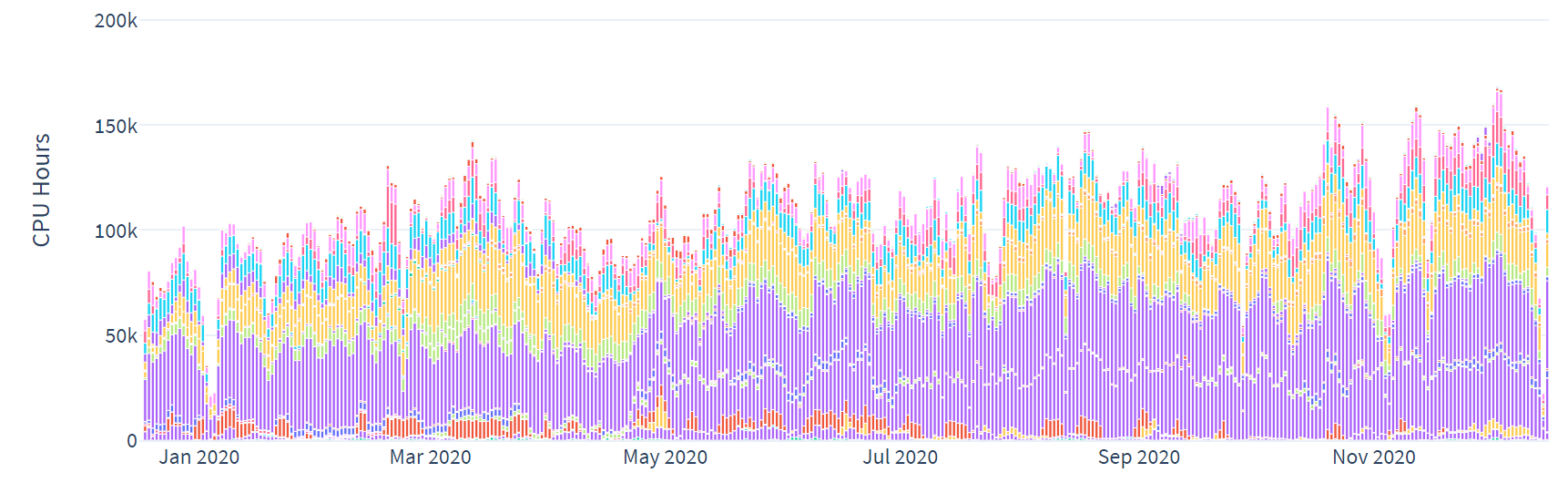 Page 6Page 6Page 6Page 6Page 7Page 7Page 7Page 7